Приложение к Основнойобразовательной программе среднего общегообразования на 2019-2023 годы, утв. приказом№ 59/2 от 29 августа 2019 г.Оценочные средстваИНФОРМАТИКАклассВходная контрольная работаЦель: определить уровень усвоения учащимися основных понятий по теме «Информация и информационные процессы»: роль информации и связанных с ней процессов в окружающем мире; различия в представлении данных, предназначенных для хранения и обработки в автоматизированных компьютерных системах, и данных, предназначенных для восприятия человеком; системы, компоненты системы и их взаимодействие; универсальность дискретного представления информации.Форма контроля: контрольная работаВремя выполнения: 40 минутКритерии оценивания:Контрольная работа представлена в форме стандартизированной работы и включает в себя 15 заданий: 7 заданий базового уровня сложности, которые проверяют уровень достижения предметных планируемых результатов и 8 заданий повышенного уровня сложности, которые проверяют уровень достижения предметных планируемых результатов блока «Ученик получит возможность научиться». В диагностической работе используются четыре типа заданий:С кратким ответом (КО);с развернутым ответом (РО);с выбором ответа (ВО);Шкала перевода баллов в оценки:Вариант 1Часть АВ кодировке КОИ-8 каждый символ кодируется одним байтом. Определите информационный объем сообщения из 20 символов в этой кодировке.1) 20 бит	2) 80 бит	3) 160 бит	4) 320 битОт разведчика была получена следующая шифрованная радиограмма, переданная с использованием азбуки Морзе:–•–•–••––•––При передаче радиограммы было потеряно разбиение на буквы, но известно, что в радиограммеиспользовались только следующие буквы:Т	А	У	Ж	Х–	•–	••–	•••–	••••Определите текст радиограммы. В ответе укажите, сколько букв было в исходной радиограмме.1)5	2)6	3)7	4)12Пользователь работал с каталогом Лето. Сначала он поднялся на один уровень вверх, затем спустился на один уровень вниз, потом ещё раз спустился на один уровень вниз. В результате он оказался в каталогеC:\Фото\Экскурсии\ПсковЗапишите полный путь каталога, с которым пользователь начинал работу.C:\ЛетоC:\Фото\ЛетоC:\Фото\Тула\ЛетоC:\Фото\Экскурсии\ЛетоМежду населёнными пунктами A, B, C, D, E построены дороги, протяжённость которых приведена в таблице.Определите длину кратчайшего пути между пунктами A и D (при условии, что передвигаться можно только по построенным дорогам).1)6	2)7	3)8	4)9Доступ к файлу karl.htm, находящемуся на сервере april.ru, осуществляется по протоколу http. Фрагменты адреса файла закодированы цифрами от 1 до 7. Запишите последовательность этих цифр, кодирующую адрес указанного файла в сети Интернет.1) http	2) karl	3) /	4) april	5) .htm	6) .ru	7) ://Для какого из приведённых значений числа X истинно высказывание: НЕ (X < 6) И (X < 7)?1)5	2)6	3)7	4)8Ниже приведены фрагменты таблиц базы данных победителей городских предметных олимпиад:Сколько дипломов I степени получили ученики 10-й школы?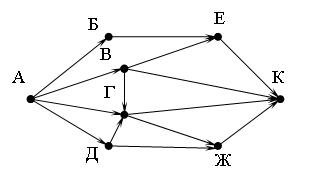 На рисунке – схема дорог, связывающих города А, Б, В, Г, Д, Е, Ж и К. По каждой дороге можно двигаться только в одном направлении, указанном стрелкой. Сколько существует различных путей из города А в город К?Сколько байт информации содержит сообщение объёмом0,625 Кбайт? В ответе укажите одно число.Дан фрагмент электронной таблицы: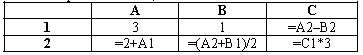 Определите значение, записанное в ячейке C2. В ответе укажите одно число — искомое значение.Скорость передачи данных через ADSL-соединение равна 64000 бит/c. Передача файла через это соединение заняла 16 секунд. Определите размер файла в килобайтах.Сколько Кбайт информации содержит сообщение объемом 216бит? В ответе укажите одно число.У исполнителя Конструктор две команды, которым присвоены номера:приписать 2разделить на 2Первая из них приписывает к числу на экране справа цифру 2, вторая – делит его на 2. Составьте алгоритм получения из числа 14 числа 9, содержащий не более 5 команд. В ответе запишите только номера команд.(Например, 22212 – это алгоритм:разделить на 2разделить на 2разделить на 2приписать 2разделить на 2,который преобразует число 8 в число 6.)Если таких алгоритмов более одного, запишите любой из них.В программе «:=» обозначает оператор присваивания, знаки «+», «–», «*» и «/» – соответственно операции сложения, вычитания, умножения и деления. Правила выполненияопераций и порядок действий соответствуют правилам арифметики.Определите значение переменной а после выполнения алгоритма:a := 6b := 2b := a/2*ba := 2*a+3*bответе укажите одно целое число – значение переменной а.Миша записал IP-адрес школьного сервера на листке бумаги и положил его в карман куртки. Ми-шина мама случайно постирала куртку вместе с запиской. После стирки Миша обнаружил в кармане четыре обрывка с фрагментами IP-адреса. Эти фрагменты обозначены буквами А, Б, В и Г:Восстановите IP-адрес. В ответе укажите последовательность букв, обозначающих фрагменты, в по-рядке, соответствующем IP-адресу.Вариант 2Часть 1В одном из представлений кодировки Unicode на каждый символ отводится два байта. Определите информационный объем слова из двадцати четырех символов в этой кодировке.1) 384 бита	2) 192 бита	3) 256 бит	4) 48 битОт разведчика была получена следующая шифрованная радиограмма, переданная с использованием азбуки Морзе: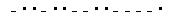 При передаче радиограммы было потеряно разбиение на буквы, но известно, что в радиограмме использовались только следующие буквы: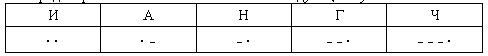 Определите текст радиограммы.1) ГАИГАЧ	2) НАИГАН3) НАИГАЧ4) ГАИГАНСколько различных школ имеют победителей олимпиады по физике? Под победителями понимают дипломантов первой степени.1)1	2)2	3)3	4)4Часть В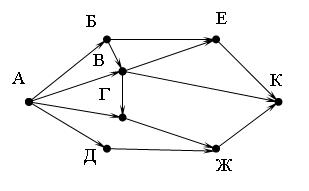 На рисунке – схема дорог, связывающих города А, Б, В, Г, Д, Е, Ж и К. По каждой дороге можно двигаться только в одном направлении, указанном стрелкой. Сколько существует различных путей из города А в город К?Сколько байт информации занимает сообщение объемом0,75 Кбайт. В ответе укажите одно число.Дан фрагмент электронной таблицы: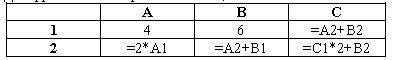 Определите значение, записанное в ячейке C2. В ответе укажите одно число — искомое значение.Максимальная скорость передачи данных по модемному протоколу V.34 составляет 24000 бит/c. Какое максимальное количество байт можно передать за 4 секунды по этому протоколу?Сколько Мбайт информации содержит сообщение объемом 223 бит? В ответе укажите одно число.У исполнителя Делитель две команды, которым присвоены номера:раздели на 2прибавь 1Первая из них уменьшает число на экране в 2 раза, вторая увеличивает его на 1. Исполнитель работает только с натуральными числами. Составьте алгоритм получения из числа 23 числа 4, содержащий не более 5 команд. В ответе запишите только номера команд.(Например, 11222 – это алгоритм:раздели на 2раздели на 2прибавь 1прибавь 1прибавь 1,который преобразует число 36 в 12).Если таких алгоритмов более одного, то запишите любой из них.В программе «:=» обозначает оператор присваивания, знаки «+», «–», «*» и «/» – соответственно операции сложения, вычитания, умножения и деления. Правила выполненияопераций и порядок действий соответствуют правилам арифметики.Определите значение переменной а после выполнения данного алгоритма:a := 2b := 5b := 6+a*ba := b/4*aответе укажите одно целое число – значение переменной а.Костя записал IP-адрес школьного сервера на листке бумаги и положил его в карман куртки. Ко-стина мама случайно постирала куртку вместе с запиской. После стирки Костя обнаружил в кармане четыре обрывка с фрагментами IP-адреса. Эти фрагменты обозначены буквами А, Б, В и Г:Восстановите IP-адрес. В ответе укажите последовательность букв, обозначающих фрагменты, в по-рядке, соответствующем IP-адресу.Полугодовая контрольная работаЦель:  проверить  знания  учащихся  и  уровень  подготовки  к  итоговой  аттестации  поинформатикеФорма контроля: контрольная работаВремя выполнения: 40 минутКритерии оценивания:Выполнение каждого задания части 1 оценивается 1 баллом, а части 2 оценивается 2 баллами. Задание части 1 считается выполненным, если учащийся дал ответ, соответствующий кодуверного ответа. За выполнение каждого задания присваивается (в дихотомической системе оценивания) либо ноль баллов («задание не выполнено»), либо один балл («задание выполнено»). Максимальное количество баллов, которое можно получить за выполнение заданий части 1, равно 13.За выполнение каждого задания части 2 присваивается (в дихотомической системе оценивания) либо ноль баллов («задание не выполнено»), либо один балл («задание выполнено с недочетами»), и два балла если («задание выполнено»). Максимальное количество баллов, которое можно получить за выполнение заданий части 2, равно 8 .Максимальное количество первичных баллов, которое можно получить за выполнение всех заданий работы, равно 21.ВАРИАНТ 1Часть 1Как называют информацию, достаточную для решения поставленной задачи?полнойактуальнойобъективнойэргономичнойСообщение о том, что произошло одно из двух равновероятных событий, несет информации:1 бит2 бит3 бит4 бит5 битДесятичная система счисления –позиционнаянепозиционнаяДанные – это:информация, которая обрабатывается компьютером в двоичном компьютерном кодепоследовательность команд, которую выполняет компьютер в процессе обработки данныхчисловая и текстовая информациязвуковая и графическая информацияВ дискетах и винчестерах используется:магнитный принцип записи и считывания информацииоптический принцип записи и считывания информацииОперационные системы - это … программы:системныесистемы программированияприкладныеПанель задач служит для:переключения между запущенными приложениями;завершения работы Windowsобмена данными между приложениямипросмотра каталоговДля сохранения нового документа нужно выбрать команду:Файл – Сохранить…Файл – Сохранить как…можно выбрать любую из команд Файл – Сохранить или Файл – Сохранить как…В ячейку введены символы А1+В1. Как Excel воспримет эту информацию?ошибкаформулатекстчислоАдрес какой ячейки является абсолютным?$A:$3$F$3$8$DA611. Считая, что каждый символ кодируется 16-ю битами, оцените информационный объем следующей пушкинской фразы в кодировке Unicode:Привычка свыше нам дана: замена счастию она.1) 44 бита	2) 704 бита	3) 44 байта	4) 704 байтаСколько единиц в двоичной записи числа 195?В ячейку D2 введена формула =А2*В1+С1В результате в ячейке D2 появится значение:1)6	2)14	3)16	4)24Часть 21.Переведите в другую систему счисления:8310=…28310=…8Выполните сложение в двоичной системе счисления:11011+1011=101011+1011=Перевести в другие единицы:160 Кбайт = _______ байт = _________ бит49152 бит = _______ байт = _________ КбайтАлфавитный подход к измерению информации:Сообщение занимает 23 страницы. На каждой странице по 48 строк. В каждой по 64 символа. Найдите информационный объем такого текста, если при его составлении использовали 256-символьный алфавит.ВАРИАНТ 2Часть 1Информация, соответствующая запросам потребителя – это:защищенная информациядостоверная информацияэргономичная информацияполезная информацияНеопределенность знаний о событии – это:неинформативное сообщениеколичество возможных результатов событияновые сведенияпонятные сведенияЧисло, записанное в римской системе счисления CDX, равно:610510590410Обрабатывает данные в соответствии с заданной программой:процессорустройства вводаоперативная памятьустройства выводаДиски для однократной записи:CD-ROM и DVD-ROMCD-R и DVD-RCD-RW и DVD-RWАнтивирусные программы - это … программы:системныесистемы программированияприкладныеВ каком варианте представления выводится диалоговое окно?значокв любом вариантенормальномполноэкранномК операциям форматирования абзаца относятся:выравнивание, межстрочный интервал, задание отступаначертание, размер, цвет, тип шрифтаудаление символовкопирование фрагментов текстаВ ячейку введены символы =В3*С3. Как Excel воспримет эту информацию?ошибкаформулатекстчисло10.Сколько ячеек содержит выделенная область А2:С4?8679Каждый символ в Uniсode закодирован двухбайтным словом. Оцените ин-формационный объем следующего предложения в этой кодировке:Без охоты не споро у работы.1) 28 байт	2) 28 бит	3) 448 байт	4) 448 битКоличество значащих нулей в двоичной записи десятичного числа 129 равно:После выполнения вычислений, значения в столбце В отсортировали по возрастанию. Какое значение будет храниться в ячейке В2?1)-6	2)7	3)5	4)12Часть 2Вычислите:9610=…29610=…8Выполните сложение в двоичной системе счисления:101011+1101=11011+1101=Перевести в другие единицы:151 Кбайт = _______ байт = _________ бит368640 бит = _______ байт = _________ КбайтАлфавитный подход к измерению информации:Сообщение занимает 2 страницы. На каждой странице по 80 строк. В каждой по 32 символа. Найдите информационный объем такого текста, если при его составлении использовали 256-символьный алфавит.Годовая контрольная работаЦель: проверить знания учащихся и уровень подготовки к итоговой аттестации по информатикеФорма контроля: контрольная работаВремя выполнения: 40 минутКритерии оценивания:При выставлении оценки учитывается набранное количество баллов в соответствии с представленной таблицей.заданиях нужно указать не только ответы, но и весь ход решения.Шкала перевода баллов в оценки:В некоторой стране автомобильный номер длиной 6 символов составляется из заглавных букв (всего используется 26 букв) и десятичных цифр в любом порядке. Каждый символ кодируется одинаковым и минимально возможным количеством бит, а каждый номер – одинаковым и минимально возможным количеством байт. Определите объем памяти, необходимый для хранения 20 автомобильных номеров.а) 160 байт	б) 120 байт	в) 100 байт	г) 80 байтИсполнитель КУЗНЕЧИК живёт на числовой оси. Начальное положение КУЗНЕЧИКА – точка10. Система команд Кузнечика:Вперед 7 – Кузнечик прыгает вперёд на 7 единиц, Назад 4– Кузнечик прыгает назад на 4 единицы.Какое наименьшее количество раз должна встретиться в программе команда «Назад 4», чтобы Кузнечик оказался в точке 43?Определите значение переменных a и b после выполнения следующего фрагмента программы:a := 2468;b := (a mod 1000)*10; a := adiv 1000 + b;По заданным IP-адресу узла сети и маске определите адрес сети:IP-адрес: 224.23.251.133	Маска: 255.255.240.0При записи ответа выберите из приведенных в таблице чисел 4 фрагмента четыре элемента IP-адреса и запишите в нужном порядке соответствующие им буквы без точек.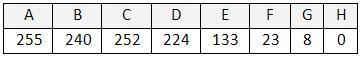 Организовать регулярный цикл для 30 значений аргумента х, изменяющегося от -5 с шагом 0,65. Вычислить и распечатать значения z для каждого х, найти сумму тех значений z, для которых x>-4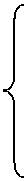 В некоторой стране автомобильный номер длиной 5 символов составляется из заглавных и строчных английских букв и десятичных цифр в любом порядке. Каждый символ кодируется одинаковым и минимально возможным количеством бит, а каждый номер – одинаковым и минимально возможным количеством байт. Определите объем памяти, необходимый для хранения 20 автомобильных номеров.а) 160 байт	б) 120 байт	в) 100 байт	г) 80 байтИсполнитель КУЗНЕЧИК живёт на числовой оси. Начальное положение КУЗНЕЧИКА – точкаСистема команд Кузнечика:Вперед 7 – Кузнечик прыгает вперёд на 7 единиц, Назад 4– Кузнечик прыгает назад на 4 единицы.Какое наименьшее количество раз должна встретиться в программе команда «Назад 4», чтобы Кузнечик оказался в точке 35?Определите значение переменных a и b после выполнения следующего фрагмента программы:a := 4268;b := (a mod 1000)*10; a := a div 1000 + b;6)По заданным IP-адресу узла сети и маске определите адрес сети:IP-адрес: 224. 251.23.133	Маска: 255.255.240.0При записи ответа выберите из приведенных в таблице чисел 4 фрагмента четыре элемента IP-адреса и запишите в нужном порядке соответствующие им буквы без точек.Организовать регулярный цикл для 20 значений аргумента х, изменяющегося от -1 с шагом 0, 5. Вычислить и распечатать значения z для каждого х, найти сумму тех значений z, для которых x>2ИНФОРМАТИКАклассВходная контрольная работаЦель: установить уровень освоения учениками Федерального компонента государственного стандарта среднего (полного) общего образования по информатике, базовый уровень. Форма контроля: контрольная работаВремя выполнения: 40 минутКритерии оценивания:Задание считается выполненным, если обучающийся дал ответ, соответствующий коду верногоответа.Шкала перевода баллов в оценки:Перевод текста с английского языка на русский является процессом:поиска информациипередачи информациихранение информацииобработки информацииАрхитектура компьютера – это:техническое описание деталей устройств компьютераописание устройств для ввода-вывода информацииописание программного обеспечения для работы компьютерасписок устройств подключенных к ПКПостоянное запоминающее устройство служит для хранения:особо ценных прикладных программособо ценных документовпостоянно используемых программпрограмм начальной загрузки компьютера и тестирования его узловДрайвер – это:устройство длительного хранения информациипрограмма, управляющая конкретным внешним устройствомустройство вводаустройство выводаИнформационными процессами называются действия, связанные:с созданием глобальных информационных систем;с организацией всемирной компьютерной сети;с получением (поиском), хранением, передачей, обработкой и использованием информации.с работой средств массовой информации;К формальным языкам можно отнести:разговорный языкязык программированияязык жестовязык музыкиязык танцаУстановите соответствие между расширением файлов и типом файла:Даны двоичные коды для букв латинского алфавита:A	B	C	D	E000	01	100	10	011Выясните. Какое сообщение закодировано с помощью этих кодов строкой 10010100001110001Считая, что каждый символ кодируется 16-ю битами, оцените информационный объем следу-ющей пушкинской фразы в кодировке Unicode: Привычка свыше нам дана: Замена счастию она.44 бита704 бита44 байта704 байтаДля какой из перечисленных ниже фамилий русских писателей и поэтов истинно высказыва-ние: НЕ (количество гласных букв чётно) И НЕ (первая буква согласная)?ЕсенинОдоевскийТолстойФетУстановите соответствие:Документ размером 40 Мбайт можно передать с одного компьютера на другой двумя спосо-бами:передать по каналу связи без использования архиватора;сжать архиватором, передать архив по каналу связи, распаковать архив.Какой вариант быстрее и насколько, если:средняя скорость передачи данных по каналу связи равна 1024 бит в секунду;объем сжатого архиватором документа равен 10% от исходного;время, требуемое на сжатие документа – 15 секунд, на распаковку – 15 секунд?В приведенной схеме найдите значение выходного значения сигнала при всех возможных значениях входных сигналов – заполните соответствующую таблицу истинности.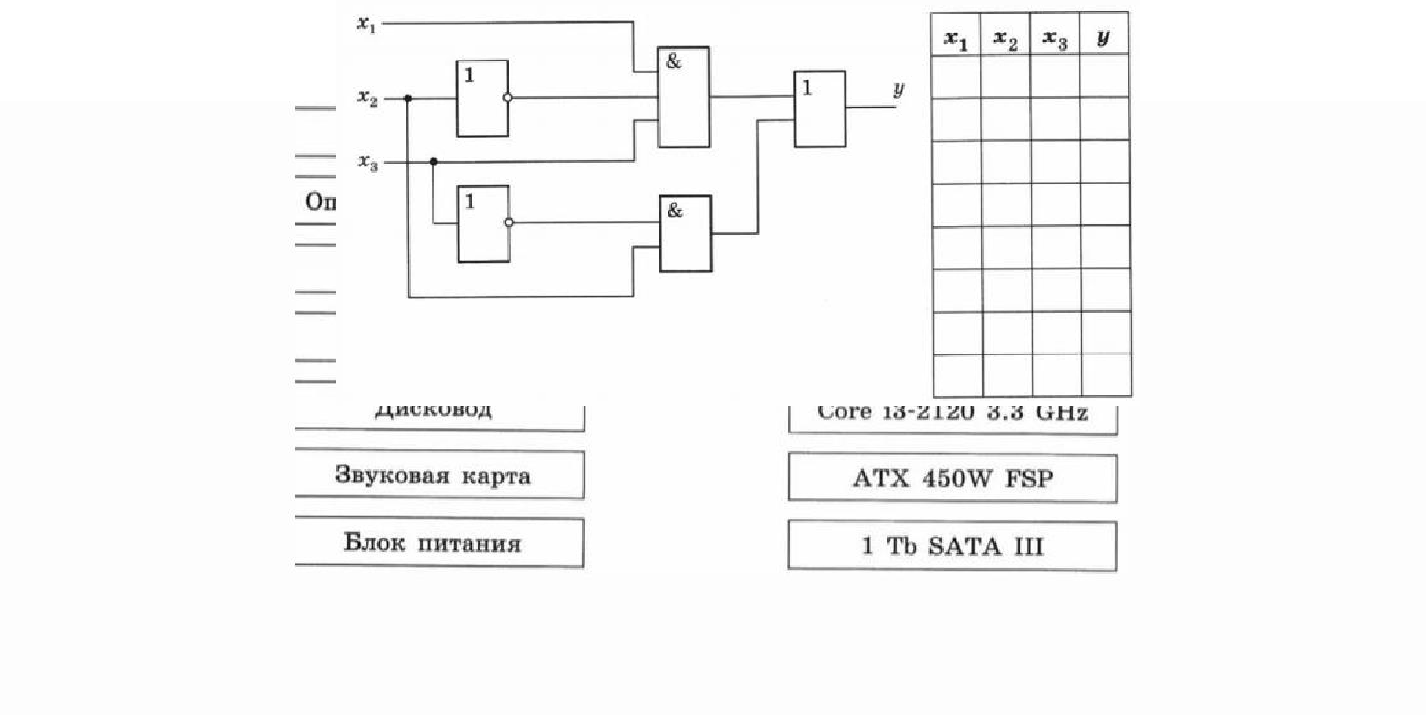 Итоговая контрольная работаЦель: установить уровень освоения учениками Федерального компонента государ-ственного стандарта среднего общего образования по информатике, базовый уровень.Форма контроля: контрольная работаВремя выполнения: 90 минутКритерии оценивания:Cодержание заданий разработано по следующим темам курса информатики и ИКТ: «Информация и ее кодирование», «Системы счисления», «Архитектура компьютеров и компьютерных сетей», «Технология поиска и хранения информации», «Основы Web программирования».Работа содержит как задания базового уровня сложности, проверяющие знания и умения, предусмотренные стандартом базового уровня, так и задания повышенного уровня сложности, проверяющие знания и умения, предусмотренные стандартом профильного уровня.КИМ используются задания с выбором ответа и с кратким ответом. В работу так же включены задания, требующие простого воспроизведения знания терминологии.Каждый вариант работы состоит из 11 заданий, различающихся формой и уровнем сложности. КИМ содержит 9 заданий базового и 2 задание повышенного уровней сложности. Задания проверяют материал всех тематических блоков.Максимальное количество первичных баллов, которое можно получить за выполнение работы –баллов.Шкала перевода баллов в оценки:Вариант 1Что такое «компьютерный вирус»?это программы, активизация которых вызывает уничтожение программ и файлов;это совокупность программ, находящиеся на устройствах долговременной памяти;это программы, которые могут «размножаться» и скрытно внедрять свои копии в файлы, загрузочные секторы дисков и документы;это программы, передающиеся по Всемирной паутине в процессе загрузки Web-страниц.Основные типы компьютерных вирусов:Аппаратные, программные, загрузочныеПрограммные, загрузочные, макровирусы.Файловые, сетевые, макровирусы, загрузочные.Как называется принцип, предусматривающий построение компьютера из функциональных блоков, взаимодействующих посредством общего канала – шины?ШинныйМагистральныймагистрально-модульныймагистрально-шинныйТэг – это:Инструкция браузеру, указывающая способ отображения текстаТекст, в котором используются спецсимволыУказатель на другой файл или объектФрагмент программы, включённой в состав Web-страницыКаким тегом задается вставка изображения на web-страницу?<a href="..."> </a><a name="..."></a><font color="..."></font> <img src="...">В скачках участвуют 35 лошадей. Специальное устройство регистрирует прохождение каждой лошадью финиша, записывая ее номер с использованием минимально возможного количества бит, оди-накового для каждой лошади. Каков информационный объём сообщения, записанного устройством, если до финиша добрались только 20 из 35 участвовавших в скачках лошадей?Жесткий диск пуст и имеет объем 500 Гбайт.а) Сколько книг, каждая из которых состоит из 1024 страниц, на каждой странице 512 строк, в каждой строке 64символа, можно записать на такой жесткий диск (каждый символ кодируется одним байтом)?б) Если учесть, что каждая такая книга 5 см толщиной, то какой высоты в метрах (целое число) будет стопка, если все их сложить друг на друга?Какое из неравенств выполняется для чисел А =3627, В =11101112  и С =C716?A<B<CB<A<CC<A<BВсе 5-буквенные слова, составленные из букв А, К, Р, У, записаны в алфавитном порядке. Вот начало списка:АААААААААКААААРААААУАААКАЗапишите слово, которое стоит на 150-м месте от начала списка.На рисунке – схема дорог, связывающих города А, Б, В, Г, Д, Е, Ж, И, К, Л. По каждой дороге можно двигаться только в одном направлении, указанном стрелкой. Сколько существует различных пу-тей из города А в город К?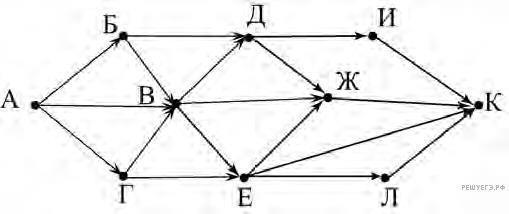 По каналу связи передаются сообщения, содержащие только 4 буквы: А, Т, О, М; для передачи используется двоичный код, допускающий однозначное декодирование. Для букв Т, О, М используются такие кодовые слова: Т: 100, О: 00, М: 11. Укажите такое кодовое слово для буквы А, при кото-ром код будет допускать однозначное декодирование. Если таких кодов несколько, укажите тот, у которого меньшая длина.1001101Вариант 2Что такое «компьютерный вирус»?это программы, активизация которых вызывает уничтожение программ и файлов;это совокупность программ, находящиеся на устройствах долговременной памяти;это программы, которые могут «размножаться» и скрытно внедрять свои копии в файлы, загрузочные секторы дисков и документы;это программы, передающиеся по Всемирной паутине в процессе загрузки Web-страниц.Антивирусные программы – это программы для:Обнаружения вирусовУдаления вирусовРазмножения вирусовПомещение в карантинную зону зараженных файловКакие шины включает в себя информационная магистраль:шина данныхсистемная шинашина адресашина управленияимпульсная шинаКаким тегом объявляется web-страница?<body> </body><title> </title><head> </head><html> </html>Каким тегом задается вставка гиперссылки на web-страницу?<font color="...">  </font><img src="..."><a href="..."> </a><a name="..."></a>При регистрации в компьютерной системе каждому пользователю выдается пароль, состоящий из 17 символов и содержащий только символы Й, Ц, У, К, Е, Н, Г, Ш, Щ, З.Каждый такой пароль системе записывается минимально возможным и одинаковым целым количеством байт (при этом используют посимвольное кодирование и все символы кодируются одинаковым и минимально возможным количеством бит).Определи объем памяти, отводимый системой для записи 40паролей.USB флеш-накопитель имеет объём 2 Гбайт. Рукопись автора содержит 1024 страниц. На каж-дой странице 512строк, в каждой строке 32 символа. Каждый символ кодируется 16 битами. Кроме того, рукопись содержит 665иллюстраций объёмом 3 Мбайт каждая.Каков информационный объём рукописи в мегабайтах?Поместится ли рукопись на USB флеш-накопитель в несжатом виде?Какое из неравенств выполняется для чисел А=10111012 и В=1658 и С=AF16?A<B<CB<A<CC<A<BВсе 4-буквенные слова, составленные из букв В, Н, Р, Т, записаны в алфавитном порядке и пронумерованы.Вот начало списка:ВВВВВВВНВВВРВВВТВВНВЗапишите слово, которое стоит под номером 251.На рисунке — схема дорог, связывающих города А, Б, В, Г, Д, Е, Ж, И, К, Л. По каждой дороге можно двигаться только в одном направлении, указанном стрелкой. Сколько существует различных путей из города А в город Л?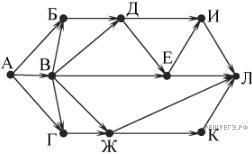 По каналу связи передаются сообщения, содержащие только 4 буквы П, О, С, Т; для передачи используется двоичный код, допускающий однозначное декодирование. Для букв Т, О, П используются такие кодовые слова: Т: 111, О: 10, П: 01.Укажите такое кодовое слово для буквы С, при котором код будет допускать однозначное декодирование. Если таких кодовых слов несколько, укажите тот, у которого меньшая длина.1000110Количество балловКоличество балловОценка11– 12 баллов510– 8 баллов45 – 7 баллов5 – 7 баллов30 – 4 баллов0 – 4 баллов2ABCDEA35B316C5141D643E13ШколаФамилия№ 10Иванов№ 10Петров№ 10Сидоров№ 50Кошкин№ 150Ложкин№ 150Ножкин№ 200Тарелкин№ 200Мискин№ 250ЧашкинФамилияПредметДипломИвановфизикаI степениМискинматематикаIII степениСидоровфизикаII степениКошкинисторияI степениЛожкинфизикаII степениНожкинисторияI степениТарелкинфизикаIII степениПетровисторияI степениМискинфизикаI степени1) 12) 23) 34) 4Часть В17.444.1449.13АБВГ3. Пользователь работал с каталогом Логика. Сначала он поднялся на один уровень вверх, затем поднялся3. Пользователь работал с каталогом Логика. Сначала он поднялся на один уровень вверх, затем поднялся3. Пользователь работал с каталогом Логика. Сначала он поднялся на один уровень вверх, затем поднялся3. Пользователь работал с каталогом Логика. Сначала он поднялся на один уровень вверх, затем поднялся3. Пользователь работал с каталогом Логика. Сначала он поднялся на один уровень вверх, затем поднялся3. Пользователь работал с каталогом Логика. Сначала он поднялся на один уровень вверх, затем поднялся3. Пользователь работал с каталогом Логика. Сначала он поднялся на один уровень вверх, затем поднялся3. Пользователь работал с каталогом Логика. Сначала он поднялся на один уровень вверх, затем поднялся3. Пользователь работал с каталогом Логика. Сначала он поднялся на один уровень вверх, затем поднялся3. Пользователь работал с каталогом Логика. Сначала он поднялся на один уровень вверх, затем поднялся3. Пользователь работал с каталогом Логика. Сначала он поднялся на один уровень вверх, затем поднялся3. Пользователь работал с каталогом Логика. Сначала он поднялся на один уровень вверх, затем поднялся3. Пользователь работал с каталогом Логика. Сначала он поднялся на один уровень вверх, затем поднялся3. Пользователь работал с каталогом Логика. Сначала он поднялся на один уровень вверх, затем поднялсяещё на один уровень вверх, потом спустился на один уровень вниз. В результате он оказался в каталогеещё на один уровень вверх, потом спустился на один уровень вниз. В результате он оказался в каталогеещё на один уровень вверх, потом спустился на один уровень вниз. В результате он оказался в каталогеещё на один уровень вверх, потом спустился на один уровень вниз. В результате он оказался в каталогеещё на один уровень вверх, потом спустился на один уровень вниз. В результате он оказался в каталогеещё на один уровень вверх, потом спустился на один уровень вниз. В результате он оказался в каталогеещё на один уровень вверх, потом спустился на один уровень вниз. В результате он оказался в каталогеещё на один уровень вверх, потом спустился на один уровень вниз. В результате он оказался в каталогеещё на один уровень вверх, потом спустился на один уровень вниз. В результате он оказался в каталогеещё на один уровень вверх, потом спустился на один уровень вниз. В результате он оказался в каталогеещё на один уровень вверх, потом спустился на один уровень вниз. В результате он оказался в каталогеещё на один уровень вверх, потом спустился на один уровень вниз. В результате он оказался в каталогеещё на один уровень вверх, потом спустился на один уровень вниз. В результате он оказался в каталогеещё на один уровень вверх, потом спустился на один уровень вниз. В результате он оказался в каталогеC:\Школа\Уроки\Химия.C:\Школа\Уроки\Химия.C:\Школа\Уроки\Химия.C:\Школа\Уроки\Химия.Запишите возможный полный путь каталога, с которым пользователь начинал работу.Запишите возможный полный путь каталога, с которым пользователь начинал работу.Запишите возможный полный путь каталога, с которым пользователь начинал работу.Запишите возможный полный путь каталога, с которым пользователь начинал работу.Запишите возможный полный путь каталога, с которым пользователь начинал работу.Запишите возможный полный путь каталога, с которым пользователь начинал работу.Запишите возможный полный путь каталога, с которым пользователь начинал работу.Запишите возможный полный путь каталога, с которым пользователь начинал работу.Запишите возможный полный путь каталога, с которым пользователь начинал работу.Запишите возможный полный путь каталога, с которым пользователь начинал работу.1) C:\Школа\Уроки\Информатика\Логика1) C:\Школа\Уроки\Информатика\Логика1) C:\Школа\Уроки\Информатика\Логика1) C:\Школа\Уроки\Информатика\Логика1) C:\Школа\Уроки\Информатика\Логика2) C:\Школа\Уроки\Логика2) C:\Школа\Уроки\Логика2) C:\Школа\Уроки\Логика2) C:\Школа\Уроки\Логика3) C:\Школа\Логика3) C:\Школа\Логика3) C:\Школа\ЛогикаA BCDEFA BCDEFA BCDEFA BCDEF4) C:\Школа\Информатика\Логика4) C:\Школа\Информатика\Логика4) C:\Школа\Информатика\Логика4) C:\Школа\Информатика\ЛогикаA1  5154.  Между  населёнными  пунктами  A,  B,  C,  D,  E,  F  построены  дороги,4.  Между  населёнными  пунктами  A,  B,  C,  D,  E,  F  построены  дороги,4.  Между  населёнными  пунктами  A,  B,  C,  D,  E,  F  построены  дороги,4.  Между  населёнными  пунктами  A,  B,  C,  D,  E,  F  построены  дороги,4.  Между  населёнными  пунктами  A,  B,  C,  D,  E,  F  построены  дороги,4.  Между  населёнными  пунктами  A,  B,  C,  D,  E,  F  построены  дороги,4.  Между  населёнными  пунктами  A,  B,  C,  D,  E,  F  построены  дороги,4.  Между  населёнными  пунктами  A,  B,  C,  D,  E,  F  построены  дороги,4.  Между  населёнными  пунктами  A,  B,  C,  D,  E,  F  построены  дороги,4.  Между  населёнными  пунктами  A,  B,  C,  D,  E,  F  построены  дороги,A1  5154.  Между  населёнными  пунктами  A,  B,  C,  D,  E,  F  построены  дороги,4.  Между  населёнными  пунктами  A,  B,  C,  D,  E,  F  построены  дороги,4.  Между  населёнными  пунктами  A,  B,  C,  D,  E,  F  построены  дороги,4.  Между  населёнными  пунктами  A,  B,  C,  D,  E,  F  построены  дороги,4.  Между  населёнными  пунктами  A,  B,  C,  D,  E,  F  построены  дороги,4.  Между  населёнными  пунктами  A,  B,  C,  D,  E,  F  построены  дороги,4.  Между  населёнными  пунктами  A,  B,  C,  D,  E,  F  построены  дороги,4.  Между  населёнными  пунктами  A,  B,  C,  D,  E,  F  построены  дороги,4.  Между  населёнными  пунктами  A,  B,  C,  D,  E,  F  построены  дороги,4.  Между  населёнными  пунктами  A,  B,  C,  D,  E,  F  построены  дороги,протяжённость которых (в километрах) приведена в таблице.протяжённость которых (в километрах) приведена в таблице.протяжённость которых (в километрах) приведена в таблице.протяжённость которых (в километрах) приведена в таблице.протяжённость которых (в километрах) приведена в таблице.протяжённость которых (в километрах) приведена в таблице.протяжённость которых (в километрах) приведена в таблице.протяжённость которых (в километрах) приведена в таблице.B 12Определите  длину  кратчайшего  пути  междуОпределите  длину  кратчайшего  пути  междуОпределите  длину  кратчайшего  пути  междуОпределите  длину  кратчайшего  пути  междуОпределите  длину  кратчайшего  пути  междуОпределите  длину  кратчайшего  пути  междуОпределите  длину  кратчайшего  пути  междупунктами  A  иF.  ПередвигатьсяF.  ПередвигатьсяC 521можно только по дорогам, указанным в таблице.можно только по дорогам, указанным в таблице.можно только по дорогам, указанным в таблице.можно только по дорогам, указанным в таблице.можно только по дорогам, указанным в таблице.можно только по дорогам, указанным в таблице.можно только по дорогам, указанным в таблице.D12 61)72) 93) 114) 15D12 61)72) 93) 114) 15E215. Доступ к файлу edu.txt, находящемуся на сервере htm.ru, осуществляется по5. Доступ к файлу edu.txt, находящемуся на сервере htm.ru, осуществляется по5. Доступ к файлу edu.txt, находящемуся на сервере htm.ru, осуществляется по5. Доступ к файлу edu.txt, находящемуся на сервере htm.ru, осуществляется по5. Доступ к файлу edu.txt, находящемуся на сервере htm.ru, осуществляется по5. Доступ к файлу edu.txt, находящемуся на сервере htm.ru, осуществляется по5. Доступ к файлу edu.txt, находящемуся на сервере htm.ru, осуществляется по5. Доступ к файлу edu.txt, находящемуся на сервере htm.ru, осуществляется по5. Доступ к файлу edu.txt, находящемуся на сервере htm.ru, осуществляется по5. Доступ к файлу edu.txt, находящемуся на сервере htm.ru, осуществляется поF  1561протоколу  http.  Фрагменты  адреса  файла  закодированы  цифрами  от  1  до  2.протоколу  http.  Фрагменты  адреса  файла  закодированы  цифрами  от  1  до  2.протоколу  http.  Фрагменты  адреса  файла  закодированы  цифрами  от  1  до  2.протоколу  http.  Фрагменты  адреса  файла  закодированы  цифрами  от  1  до  2.протоколу  http.  Фрагменты  адреса  файла  закодированы  цифрами  от  1  до  2.протоколу  http.  Фрагменты  адреса  файла  закодированы  цифрами  от  1  до  2.протоколу  http.  Фрагменты  адреса  файла  закодированы  цифрами  от  1  до  2.протоколу  http.  Фрагменты  адреса  файла  закодированы  цифрами  от  1  до  2.протоколу  http.  Фрагменты  адреса  файла  закодированы  цифрами  от  1  до  2.протоколу  http.  Фрагменты  адреса  файла  закодированы  цифрами  от  1  до  2.F  1561протоколу  http.  Фрагменты  адреса  файла  закодированы  цифрами  от  1  до  2.протоколу  http.  Фрагменты  адреса  файла  закодированы  цифрами  от  1  до  2.протоколу  http.  Фрагменты  адреса  файла  закодированы  цифрами  от  1  до  2.протоколу  http.  Фрагменты  адреса  файла  закодированы  цифрами  от  1  до  2.протоколу  http.  Фрагменты  адреса  файла  закодированы  цифрами  от  1  до  2.протоколу  http.  Фрагменты  адреса  файла  закодированы  цифрами  от  1  до  2.протоколу  http.  Фрагменты  адреса  файла  закодированы  цифрами  от  1  до  2.протоколу  http.  Фрагменты  адреса  файла  закодированы  цифрами  от  1  до  2.протоколу  http.  Фрагменты  адреса  файла  закодированы  цифрами  от  1  до  2.протоколу  http.  Фрагменты  адреса  файла  закодированы  цифрами  от  1  до  2.Запишите последовательность этих цифр, кодирующую адрес указанного файла в сети Интернет.Запишите последовательность этих цифр, кодирующую адрес указанного файла в сети Интернет.Запишите последовательность этих цифр, кодирующую адрес указанного файла в сети Интернет.Запишите последовательность этих цифр, кодирующую адрес указанного файла в сети Интернет.Запишите последовательность этих цифр, кодирующую адрес указанного файла в сети Интернет.Запишите последовательность этих цифр, кодирующую адрес указанного файла в сети Интернет.Запишите последовательность этих цифр, кодирующую адрес указанного файла в сети Интернет.Запишите последовательность этих цифр, кодирующую адрес указанного файла в сети Интернет.Запишите последовательность этих цифр, кодирующую адрес указанного файла в сети Интернет.Запишите последовательность этих цифр, кодирующую адрес указанного файла в сети Интернет.Запишите последовательность этих цифр, кодирующую адрес указанного файла в сети Интернет.Запишите последовательность этих цифр, кодирующую адрес указанного файла в сети Интернет.Запишите последовательность этих цифр, кодирующую адрес указанного файла в сети Интернет.1) htm1) htm2)://3)/4) http5) .ru6) .txt7)edu6. Для какого из приведённых значений числа X истинно высказывание:  (X < 8) И НЕ (X < 7)?6. Для какого из приведённых значений числа X истинно высказывание:  (X < 8) И НЕ (X < 7)?6. Для какого из приведённых значений числа X истинно высказывание:  (X < 8) И НЕ (X < 7)?6. Для какого из приведённых значений числа X истинно высказывание:  (X < 8) И НЕ (X < 7)?6. Для какого из приведённых значений числа X истинно высказывание:  (X < 8) И НЕ (X < 7)?6. Для какого из приведённых значений числа X истинно высказывание:  (X < 8) И НЕ (X < 7)?6. Для какого из приведённых значений числа X истинно высказывание:  (X < 8) И НЕ (X < 7)?6. Для какого из приведённых значений числа X истинно высказывание:  (X < 8) И НЕ (X < 7)?6. Для какого из приведённых значений числа X истинно высказывание:  (X < 8) И НЕ (X < 7)?6. Для какого из приведённых значений числа X истинно высказывание:  (X < 8) И НЕ (X < 7)?6. Для какого из приведённых значений числа X истинно высказывание:  (X < 8) И НЕ (X < 7)?6. Для какого из приведённых значений числа X истинно высказывание:  (X < 8) И НЕ (X < 7)?1) 92) 83) 74) 67. Ниже приведены фрагменты таблиц базы данных победителей городских предметных олимпиад:7. Ниже приведены фрагменты таблиц базы данных победителей городских предметных олимпиад:7. Ниже приведены фрагменты таблиц базы данных победителей городских предметных олимпиад:7. Ниже приведены фрагменты таблиц базы данных победителей городских предметных олимпиад:7. Ниже приведены фрагменты таблиц базы данных победителей городских предметных олимпиад:7. Ниже приведены фрагменты таблиц базы данных победителей городских предметных олимпиад:7. Ниже приведены фрагменты таблиц базы данных победителей городских предметных олимпиад:7. Ниже приведены фрагменты таблиц базы данных победителей городских предметных олимпиад:7. Ниже приведены фрагменты таблиц базы данных победителей городских предметных олимпиад:7. Ниже приведены фрагменты таблиц базы данных победителей городских предметных олимпиад:7. Ниже приведены фрагменты таблиц базы данных победителей городских предметных олимпиад:7. Ниже приведены фрагменты таблиц базы данных победителей городских предметных олимпиад:7. Ниже приведены фрагменты таблиц базы данных победителей городских предметных олимпиад:7. Ниже приведены фрагменты таблиц базы данных победителей городских предметных олимпиад:ШколаФамилия№ 10Иванов№ 10Петров№ 10Сидоров№ 50Кошкин№ 150Ложкин№ 150Ножкин№ 200Тарелкин№ 200Мискин№ 250ЧашкинФамилияПредметДипломИвановфизикаI степениМискинматематикаIII степениСидоровфизикаII степениКошкинисторияI степениЛожкинфизикаII степениНожкинисторияI степениТарелкинфизикаIII степениПетровисторияI степениМискинфизикаI степени.333.2323.2023АБВГМаксимальное количество балловМаксимальное количество балловМаксимальное количество балловМаксимальное количество балловМаксимальное количество балловМаксимальное количество балловМаксимальное количество балловМаксимальное количество балловза одно заданиеза одно заданиеза одно заданиеза одно заданиеМаксимальное количество балловМаксимальное количество балловМаксимальное количество балловМаксимальное количество балловза одно заданиеза одно заданиеза одно заданиеза одно заданиеЧасть 1Часть 2Часть 2За часть 1За часть 1За часть 2За работуЗа часть 1За часть 1За часть 2За работуЗа часть 1За часть 1За часть 2в целом№1–13№1–4№1–4в целом№1–13№1–4№1–4112213821Шкала перевода баллов в оценки:Шкала перевода баллов в оценки:Шкала перевода баллов в оценки:Шкала перевода баллов в оценки:Количество балловКоличество балловОценка19 – 21 баллов19 – 21 баллов515 – 18 баллов15 – 18 баллов49 – 14 баллов9 – 14 баллов30 – 8 баллов0 – 8 баллов21)52)23)34)413. Дан фрагмент электронной таблицы:13. Дан фрагмент электронной таблицы:13. Дан фрагмент электронной таблицы:13. Дан фрагмент электронной таблицы:АВСD1524210161) 52) 63) 74) 413.Дан фрагмент электроннойДан фрагмент электроннойтаблицы:таблицы:АВС1262133задание1234567Всегобаллы122212313Количество балловКоличество балловОценка12 – 13 баллов510 – 11 баллов47 – 9 баллов30 – 6 баллов2Вариант 11)  Дано: a=EA16, b=3548. Какое из чисел С, записанных в двоичной системе счисления,1)  Дано: a=EA16, b=3548. Какое из чисел С, записанных в двоичной системе счисления,1)  Дано: a=EA16, b=3548. Какое из чисел С, записанных в двоичной системе счисления,1)  Дано: a=EA16, b=3548. Какое из чисел С, записанных в двоичной системе счисления,1)  Дано: a=EA16, b=3548. Какое из чисел С, записанных в двоичной системе счисления,1)  Дано: a=EA16, b=3548. Какое из чисел С, записанных в двоичной системе счисления,1)  Дано: a=EA16, b=3548. Какое из чисел С, записанных в двоичной системе счисления,1)  Дано: a=EA16, b=3548. Какое из чисел С, записанных в двоичной системе счисления,1)  Дано: a=EA16, b=3548. Какое из чисел С, записанных в двоичной системе счисления,1)  Дано: a=EA16, b=3548. Какое из чисел С, записанных в двоичной системе счисления,удовлетворяет неравенству a  C  b ?удовлетворяет неравенству a  C  b ?удовлетворяет неравенству a  C  b ?удовлетворяет неравенству a  C  b ?удовлетворяет неравенству a  C  b ?а)111010102;б)111011102;б)111011102;в)111011002;  г)111010112.в)111011002;  г)111010112.в)111011002;  г)111010112.XYZFF10012) Дан фрагмент таблицы истинности выражения F (см. таблицу справа).2) Дан фрагмент таблицы истинности выражения F (см. таблицу справа).2) Дан фрагмент таблицы истинности выражения F (см. таблицу справа).2) Дан фрагмент таблицы истинности выражения F (см. таблицу справа).2) Дан фрагмент таблицы истинности выражения F (см. таблицу справа).2) Дан фрагмент таблицы истинности выражения F (см. таблицу справа).2) Дан фрагмент таблицы истинности выражения F (см. таблицу справа).1010Какое выражение соответствует F?Какое выражение соответствует F?Какое выражение соответствует F?Какое выражение соответствует F?Какое выражение соответствует F?1110а) (XY)¬Zб)¬XYZб)¬XYZв) XY¬Zг) X¬YZг) X¬YZ0101e2x+x3, если x≥4e2x+x3, если x≥4e2x+x3, если x≥4Z=arctg (x+a),если x<0, a=12,03arctg (x+a),если x<0, a=12,03arctg (x+a),если x<0, a=12,03lg a+ √, если 0≤x≤4lg a+ √, если 0≤x≤4Вариант 21)   Дано: a=EB16, b=3558. Какое из чисел С, записанных в двоичной системе счисления,1)   Дано: a=EB16, b=3558. Какое из чисел С, записанных в двоичной системе счисления,1)   Дано: a=EB16, b=3558. Какое из чисел С, записанных в двоичной системе счисления,1)   Дано: a=EB16, b=3558. Какое из чисел С, записанных в двоичной системе счисления,1)   Дано: a=EB16, b=3558. Какое из чисел С, записанных в двоичной системе счисления,1)   Дано: a=EB16, b=3558. Какое из чисел С, записанных в двоичной системе счисления,1)   Дано: a=EB16, b=3558. Какое из чисел С, записанных в двоичной системе счисления,удовлетворяет неравенству a  C  b ?удовлетворяет неравенству a  C  b ?а)111010102;б)111011102;в)111011002;  г)111010112.в)111011002;  г)111010112.XYZFF10012) Дан фрагмент таблицы истинности выражения F (см. таблицу справа).2) Дан фрагмент таблицы истинности выражения F (см. таблицу справа).2) Дан фрагмент таблицы истинности выражения F (см. таблицу справа).2) Дан фрагмент таблицы истинности выражения F (см. таблицу справа).1010Какое выражение соответствует F?Какое выражение соответствует F?Какое выражение соответствует F?1110а) X¬YZб)¬XYZв) XY¬Zг) (XY)¬Z0101lg(1+x)+ x3, если0≤x≤4lg(1+x)+ x3, если0≤x≤4lg(1+x)+ x3, если0≤x≤4lg(1+x)+ x3, если0≤x≤4Z=cos(x+cos(x+), если x<0), если x<0e2-x+ √e2-x+ √, если x≥4Количество балловОценка13 – 15 баллов510 – 12 баллов47 – 9 баллов30 – 6 баллов21)Исполняемые программы1)htm, html1)Исполняемые программы1)htm, html2)Текстовые файлы2) bas, pas, cpp3)Графические файлы3) bmp, gif, jpg, png, pds4)Web-страницы4) exe, com5)Звуковые файлы5) avi, mpeg6)Видеофайлы6) wav, mp3, midi, kar, ogg7)Код (текст) программы на языках программирования7) txt, rtf, docКоличество балловКоличество балловОценка13баллов510– 12 баллов45 – 9 баллов5 – 9 баллов30 – 4 баллов0 – 4 баллов2